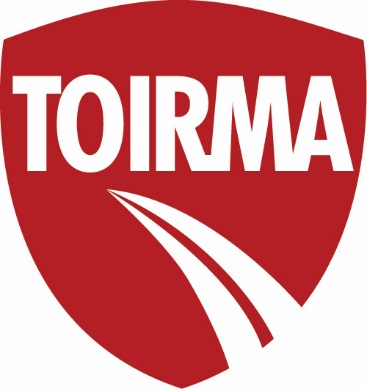 TOWNSHIP - TOWING/GLASS CLAIMTownship Name & CountyMailing AddressPhone#Date of LossYear, Make & Model of Vehicle/EquipmentTOWNSHIP - AUTO/INLAND MARINE/PROPERTYTownship Name & CountyMailing AddressPhone#Date of LossYear, Make & Model of Vehicle/EquipmentAddress of Property DamagedDescription of How Damage OccurredDescription of DamageTownship Driver Name & Phone#LIABILITY CLAIMTownship Name & CountyMailing AddressPhone#Date of LossTimeLocationDescription of IncidentName, Address, Phone# of party claiming damage or injuryWitness Name and Phone#Authorities & Report#WORKERS COMPENSATION CLAIMTownship Name & CountyMailing addressPhone#Date of LossTimeLocationEmployee Name, Address, Phone#Employee DOB, SSN & Date of HireEmployee’s Direct SupervisorEmployee’s Job DescriptionDescription of InjuryBody Part InvolvedWitness InformationTreatment Facility InformationWage Statement if Lost TimeCLAIM STAFFDanielle Smith, ext. 1418	217-477-3038 Faxdsmith@ccmsi.comKelly Helenthal, ext. 1372	217-477-6490 Faxkhelenthal@ccmsi.comErica Sandlin, ext. 1263		217-477-6863 Faxesandlin@ccmsi.comJulie Flynn, ext. 1245		217-477-6645 Faxjflynn@ccmsi.comMike Maloy, ext. 1191		217-477-6691 Faxmmaloy@ccmsi.comKatie Musgrave, ext. 1349	217-477-6649 Faxkmusgrave@ccmsi.com